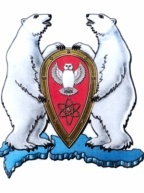 АДМИНИСТРАЦИЯ МУНИЦИПАЛЬНОГО ОБРАЗОВАНИЯ  ГОРОДСКОЙ ОКРУГ «НОВАЯ ЗЕМЛЯ»ПОСТАНОВЛЕНИЕ« 26 » октября 2016 г. № 32г. Архангельск-55Об утверждении ведомственных целевых программмуниципального образования «Новая Земля», подлежащих реализации в 2017 годуВ соответствии со статьей 179.3 Бюджетного кодекса Российской Федерации, Положением «О бюджетном процессе в муниципальном образовании городской округ «Новая Земля», утвержденным решением Совета депутатов МО ГО «Новая Земля» от 17.12.2010 № 247 (в ред. от 18.11.2013 № 114), Порядком разработки и реализации целевых программ муниципального образования городской округ «Новая Земля», утвержденным постановлением администрации МО ГО «Новая Земля» от 25.08.2011 № 46 (в посл. ред. от 26.10.2015 № 31),п о с т а н о в л я ю:1. Утвердить ведомственную целевую программу «Здоровье северян».2. Утвердить ведомственную целевую программу «Дети Новой Земли».3. Утвердить ведомственную целевую программу «Совершенствование и развитие муниципальной службы в муниципальном образовании «Новая Земля».4. Утвердить ведомственную целевую программу «Предупреждение терроризма и экстремистской деятельности в муниципальном образовании «Новая Земля».5. Утвердить ведомственную целевую программу «Профилактика правонарушений в муниципальном образовании «Новая Земля».6. Утвердить ведомственную целевую программу «Противопожарная безопасность в муниципальном образовании «Новая Земля».7. Утвердить ведомственную целевую программу «Молодежь Севера».8. Утвердить ведомственную целевую программу «Энергосбережение и повышение энергетической эффективности в муниципальном образовании «Новая Земля».9. Опубликовать настоящее постановление и ведомственные целевые программы муниципального образования «Новая Земля» в газете «Новоземельские вести» и разместить на официальном сайте муниципального образования городской округ «Новая Земля». 10. Контроль за исполнением данного постановления оставляю за собой.Глава муниципального образования                                                                Ж.К. Мусин